甘肃前进牧业科技有限责任公司兽药、器械采购项目招标文件招标采购单位：  甘肃前进牧业科技有限责任公司  采购项目编号：QJKJ-CG/SY-20240422目录第一章   公司简介第二章  招标文件本次以公开招标方式进行招标，符合本次采购要求的供应商参加本项目的招标一、采购项目基本情况1.采购项目名称：甘肃前进牧业科技有限责任公司 兽药、器械 采购项目。2.采购人：甘肃前进牧业科技有限责任公司二、资金情况资金来源：采购人自有资金。三、公开方式自主公开方式招标。四、供应商参加本次采购活动应具备下列资格条件：1.具有独立承担民事责任的能力；2.具有良好的商业信誉和健全的财务会计制度；3.具有履行合同所必需的设备和专业技术能力；4.具有依法缴纳税收和社会保障资金的良好记录；5.参加本次采购活动前三年内，在经营活动中没有重大违法行为；6.与采购人在过去的合作过程中，供应商没有违约情形，双方之间没有未了结的诉讼、未结债务等；7.法律、行政法规规定的其他条件；8.必须提供厂家的授权书。9.货物运输配送及时性保证书。（有突发情况必须第一时间送达指定牧场）10.售后服务保证书及售后服务计划书。11.采购人根据采购项目提出的特殊要求。五、禁止参加本次采购活动的供应商1.采购人将通过“ 国家企业信用信息公示系统 ”网站（www.gsxt.gov.cn）、“中国裁 判 文 书 网 ” 网 站 （wen shu.court.gov.cn/ ）、“ 中 国 执 行 信 息 公 开 网 ” 网 站 （zxgk.court.gov.cn/）等渠道查询供应商在采购公告发布之日前的信用记录并保存信 用记录结果网页截图，拒绝列入失信被执行人名单中的供应商报名参加本项目的采购活动。2.已经列为黑名单的供应商。六、招标文件获取方式、时间、地点：招 标 文 件自 2024年 04 月 15日 至  2024 年 04 月22 日14 时30 分（北京 时 间  ）在甘肃前进现代农业发展集团有限公司官网获取相关招标文件。七、递交投标文件截止时间：2024年04月22日11时30分（北京时间）。八、递交投标文件地点：招标文件必须在递交招标文件截止时间前送至前进牧业供应部办公室，逾期未送的招标文件，采购人恕不接收。九、投标文件开启时间：2024    年 04 月15日14 时30分北京时间招标地点开启。十、招标地点： 前进牧业总公司会议室      。十一、评标流程：1 、本次招标采取现场综合评标的形式开展。标书要求：正本一份，副本二份，报价单纸质版一份电子版一份（PDF及可编辑版本）密封夹入正本，所有文件必须加盖鲜章密封（密封要求：必须有采购项目名称、招标单位、投标单位、招标文件编号、招标时间以及开启时间。）  2、评标：各评委根据最终综合评标结果确定预中标供应商，并将结果报公司审批后执行。招标保证金       无货款结算方式1、货物按招标方需求按月到货，双方质检合格后，按契约价格入库，中标方开具增值税发票，提交供应部挂账后账期为九十天，账期届满后三十天内付清账期内月供货款。依次循环供应，依次付款。十四、其他本项目不接受挂靠资质、借用资质。十五、采购人联系方式联 系 人：彭飞    联系电话：13139364525第三章  磋商须知一、供应商须知附表附表一附表二供应商资格证明材料二 、 总  则1.适用范围1. 1  本招标文件仅适用于本次招标所叙述的项目采购。1.2  本招标文件的解释权归采购人所有。2.采购主体2. 1 本次招标的采购人是甘肃前进牧业科技有限责任公司 。3.合格供应商（实质性要求）合格供应商应具备以下条件：3. 1  具备法律法规和本采购文件规定的资格条件；3.2  不属于禁止参加本项目采购活动的供应商；3.3 按照规定获取了招标文件，属于实质性参加采购活动的供应商。4.招标费用供应商应自行承担参加招标活动的全部费用。5.充分、公平竞争保障措施（实质性要求）5. 1 利害关系供应商处理。单位负责人为同一人或者存在直接控股、管理关系的不同 供应商不得参加同一合同项下的采购活动。采购项目实行资格预审的，单位负责人为同 一人或者存在直接控股、管理关系的不同供应商可以参加资格预审，但只能由供应商确定其中一家符合条件的供应商参加后续的采购活动，否则，其响应文件作为无效处理。5.2 利害关系授权代表处理。两家以上的供应商不得在同一合同项下的采购项目中， 委托同一个自然人、同一家庭的人员、同一单位的人员作为其授权代表，否则，其响应文件作为无效处理。5.3 前期参与供应商处理。为采购项目提供整体设计、规范编制或者项目管理、监理、 检测等服务的供应商，不得再参加该采购项目的其他采购活动。5.4 供应商实际控制人或者中高级管理人员，同时是采购人工作人员，不得参与本项目采购活动。5.5 同一母公司的两家以上的子公司不能同时参加本项目同一合同项下的采购活动，不得以不同供应商身份同时参加本项目同一合同项下的采购活动。5.6 供应商与采购人存在关联关系，或者是采购人的母公司或子公司，不得参加本项 目采购活动。5.7 回避。采购活动中，采购人及相关人员与供应商有下列利害关系之一的，应当回避：（1）参加采购活动前 3 年内与供应商存在劳动关系；（2）参加采购活动前 3 年内担任供应商的董事、监事；（3）参加采购活动前 3 年内是供应商的控股股东或者实际控制人；（4）与供应商的法定代表人或者负责人有夫妻、直系血亲、三代以内旁系血亲或者近姻亲关系；（5）与供应商有其他可能影响采购活动公平、公正进行的关系。本项目采购活动中需要依法回避的采购人员是指采购人内部负责采购项目的具体经 办工作人员和直接分管采购项目的负责人，本项目采购活动中需要依法回避的相关人员是指评标小组成员。供应商认为采购人员及相关人员与其他供应商有利害关系的，可以向采购人书面提出回避申请，并说明理由。采购人将及时询问被申请回避人员，有利害关系的被申请回 避人员应当回避。6.联合体竞争性招标（实质性要求）须有生产商授权文件。7.招标文件有效期（实质性要求）本项目招标文件有效期为递交招标文件截止之日起    60   天。供应商投标文件中必 须载明投标文件有效期，投标文件中载明的投标文件有效期可以长于招标文件规定的期 限，但不得短于招标文件规定的期限。否则，其投标文件将作为无效处理。8.知识产权（实质性要求）8. 1  供应商应保证在本项目中使用的任何产品和服务（包括部分使用），不会产生因 第三方提出侵犯其专利权、商标权或其它知识产权而引起的法律和经济纠纷，如因专利权、商标权或其他知识产权而引起法律和经济纠纷，由供应商承担所有相关责任。8.2  除非招标文件特别规定，采购人享有本项目实施过程中产生的知识成果及知识 产权。8.3 供应商将在采购项目实施过程中采用自有或者第三方知识成果的，应当在投标文 件中载明，并提供相关知识产权证明文件。使用该知识成果后，供应商需提供开发接口 和开发手册等技术资料，并承诺提供无限期支持，采购人享有使用权（含采购人委托第三方在该项目后续开发的使用权）。8.4  如采用供应商所不拥有的知识产权，则在报价中必须包括合法获取该知识产权的相关费用。三、成交事项1.确定成交供应商采购人将按评标小组推荐的成交候选供应商顺序确定成交供应商。1. 1 采购人自评审结束后5 个工作日内将评标报告及有关资料送交采购人确定成交供应商。1.2 采购人收到评标报告及有关资料后，将在   5  个工作日内按照评标报告中推荐的成交候选供应商顺序确定成交供应商。成交候选供应商并列的，采购人自主采取公平、选择优的方式选择成交供应商。1.3 采购人确定成交供应商过程中，发现成交候选供应商有下列情形之一的，应当不予确定其为成交供应商：（1）发现成交候选供应商存在禁止参加本项目采购活动的违法行为的；（2）成交候选供应商因不可抗力，不能继续参加采购活动；（3）成交候选供应商无偿赠与或者低于成本价竞争；（4）成交候选供应商提供虚假材料；（5）成交候选供应商恶意串通；（6）成交供应商与采购人之间存在未了结的债权债务，且供应商应向采购人承担违约损害赔偿责任而未承担的。成交候选供应商有本条情形之一的，采购人可以确定后位成交候选供应商为成交供应商。无法确定成交供应商的，应当重新组织采购。2.成交结果2. 1 采购人确定成交供应商后，将发出成交通知书。2.2 成交供应商应当及时领取成交通知书。2.3 成交供应商不能及时领取成交通知书，采购人应当通过邮寄、快递、扫描件等方 式将项目成交通知书送达成交供应商。3.成交通知书3. 1 成交通知书为签订采购合同的依据之一，是合同的有效组成部分。四、合同事项1. 1  成交供应商应在成交通知书发出之日起三日内与采购人签订采购合同。由于成 交供应商的原因逾期未与采购人签订采购合同的，将视为放弃成交，取消其成交资格并将按相关规定进行处理。1.2  招标文件、成交供应商的投标文件及双方确认的澄清文件等，均为有法律约束 力的合同组成部分。1.3  采购人不得向成交供应商提出任何不合理的要求，作为签订合同的条件，成交供应商亦不得向采购人提出任何不合理的要求，作为签订合同的条件。1.4  成交供应商因不可抗力原因不能履行采购合同或放弃成交的，采购人可以与排在成交供应商之后位的成交候选人签订采购合同。1.5 招标文件、成交供应商提交的投标文件、评标中的最后报价、成交供应商承诺书、成交通知书等均称为有法律约束力的合同组成内容。2.履行合同2. 1  成交供应商与采购人签订合同后，合同双方应严格执行合同条款，履行合同规定的义务，保证合同的顺利完成。2.2  在合同履行过程中，如发生合同纠纷，合同双方应按照采购合同约定及《民法 典》的有关规定进行处理。五、评标纪律要求一.供应商不得具有的情形：（1）提供虚假材料谋取成交；（2）采取不正当手段诋毁、排挤其他供应商；（3）与采购人或其他供应商恶意串通；（4）向采购人、磋商小组成员行贿或者提供其他不正当利益；（5）成交后无正当理由拒不与采购人签订采购合同；（6）未按照招标文件确定的事项签订采购合同；（7）将采购合同转包或者违规分包；（8）提供假冒伪劣产品；（9）擅自变更、中止或者终止采购合同；（10）拒绝有关部门的监督检查或者向监督检查部门提供虚假情况； （11）法律法规规定的其他情形。为了加强本公司的内控制度，严明公司纪律，在今后的业务合作中禁止各种商业贿 赂，特制订如下规定，望各单位、部门及个人共同遵守。第一条  严禁向本公司业务合作部门负责人及员工以各种形式给予商业回扣、现金和价值 200 元以上的礼品。一经发现查实，视其情节给予严肃处理：1、承担因此给公司造成的直接和间接损失，直接从应付业务款中扣除；2、处以贿赂金额 5 倍以上的处罚，直接从应付业务款中扣除；3、情节严重的终止今后的一切业务合作。第二条  严禁在公司所在地和城市宴请公司有业务关联的业务人员和负责人吃饭、 喝酒、娱乐及旅游等，一经发现查实，视其情节处以 5000 元—2 万元的违约金，直接从应付业务款中扣除。第三条  公司派出人员到业务合作单位所在地出差，业务合作单位最多客情一次， 且不得违反上述两条的相关规定，若违反以上述规定，依照本规定第一条和第二条处于违约金。第四条  凡各种节日、会议及住院探视等礼节性的礼品赠送，必须公开且价值不得 超过 200 元人民币，对超过价值 200 元的礼品及礼金一律上交公司行政部处理外，并按本规定第一条之规定给予处理。第五条  严禁参加与公司有业务关联人员及管理人员的家宴（包括婚丧宴、生日宴、 满月/百天宴、考学宴请等），违者每次处以 500—2000 元的违约金，直接从应付业务款中扣除。第六条  今后在所有的业务合作合同和协议中，本《规定》属合同必须附属的有效 条款，表述方式为“双方同意并接受《阳光协议》的条款，违反者按照本规定处于违约金及给予处理 ”。第七条  凡举报违反以上规定者，公司严格保密举报者信息，一经查实，给予举报者 1000 元—5000 元的奖励。39 ．供应商有上述情形的，按照规定追究法律责任，同时将取消被确认为成交供应商的资格或者认定成交无效。第四章  投标文件格式一、法定代表人授权书******公司：本 授 权 声 明 ：XXX（单 位 名 称 ） ,XXX（法 定 代 表 人 姓 名 、 职 务 ） 授 权 XXX （被授权人姓名、职务）为我方参加 2024年度******牧场兽药、器械项目（采购编 号：        号）招标采购活动的合法代表，以我方名义全权处理该项目有关招标、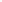 报价、签订合同以及执行合同等一切事宜。特此声明。供应商名称：XXX（盖单位公章）法定代表人（签字或盖章）：XXX 职    务：XXX被授权人签字：XXX职    务：XXX 日    期：XXX 年 XXX 月 XXX 日二、供应商基本情况表供应商名称：XXX（盖单位公章）法定代表人或授权代表（签字或盖章）：XXX日  期：XXX 年 XXX 月 XXX  日三、承诺函*******公司：我公司作为本次采购项目的供应商，根据磋商文件要求，现郑重承诺如下： 一、具备招标文件规定的条件：（一）具有独立承担民事责任的能力；（二）具有良好的商业信誉和健全的财务会计制度；（三）具有履行合同所必需的设备和专业技术能力；（四）有依法缴纳税收和社会保障资金的良好记录；（五）参加采购活动前三年内，在经营活动中没有重大违法行为；（六）与采购人在过去的合作过程中，供应商没有违约情形，双方之间没有未了结 的诉讼、未结债务等；（七）法律、行政法规规定的其他条件；（八）根据采购项目提出的特殊条件。二、完全接受和满足本项目招标文件中规定的实质性要求，如对招标文件有异议， 已经在递交投标文件截止时间届满前依法进行维权救济，不存在对招标文件有异议的同 时又参加招标以求侥幸成交或者为实现其他非法目的的行为。三、在参加本次采购活动中，不存在与单位负责人为同一人或者存在直接控股、管 理关系的其他供应商参与同一合同项下的采购活动的行为。四、在参加本次采购活动中，不存在和其他供应商在同一合同项下的采购项目中， 同时委托同一个自然人、同一家庭的人员、同一单位的人员作为代理人的行为。五、投标文件中提供的任何资料和技术、服务、商务等响应承诺情况都是真实的、 有效的、合法的。六、本公司对上述承诺的内容事项真实性负责。如经查实上述承诺的内容事项存在 虚假，我公司愿意接受以提供虚假材料谋取成交的法律责任。七、项目承诺：1.2.3.特此承诺。法定代表人签字或者加盖个人私章：XXXX 授权代表签字：XXXX供应商名称：XXXX（盖章） 日    期：XXX 年 XXX 月 XXX 日四、报价函甘肃前进牧业科技有限责任公司：1.我方全面研究了“2024年度甘肃前进牧业科技有限责任公司兽药、器械项目 ”招标文件（采购编号：                  ），决定参加贵单位组织的本项目招标采购。2.一旦我方成交，我方将严格履行招标文件规定的责任和义务。。3.我方为本项目提交的投标文件正本壹份，副本壹份，用于投标。4.我方愿意提供贵单位可能另外要求的，与招标报价有关的文件资料，并保证我方已提供和将要提供的文件资料是真实、准确的。5.本次招标，我方递交的投标文件有效期为递交投标文件截止之日起 XX 天（不得少于 60  日）。供应商名称：XXX（盖单位公章）法定代表人或授权代表（签字或盖章）：XXX 通讯地址：XXX 邮政编码：XXX 联系电话：XXX传    真：XXX日    期：XXX 年 XXX 月 XXX 日报价单公司名称（盖章）：注：报价表请删除不报价行，但不允许修改序号。五、商务应答表注意：供应商必须据实填写，不得虚假响应，虚假响应的，其投标文件无效 并按规定追究其法律责任。有保留、偏离的请填写“有 ”，并在其后写明保留、 偏离的内容。无保留、偏离的请填写前后均填写“无 ”。供应商人名称：XXX（盖单位公章）法定代表人或授权代表（签字或盖章）：XXX日  期：XXX 年 XXX 月 XXX  日六、技术、服务要求应答表注意：供应商必须据实填写，不得虚假响应，虚假响应的，其投标文件无效 并按规定追究其相关责任。有保留、偏离的请填写“有 ”，并在其后写明保留、 偏离的内容。无保留、偏离的请填写前后均填写“无 ”。供应商人名称：XXX（盖单位公章）法定代表人或授权代表（签字或盖章）：XXX日  期：XXX 年 XXX 月 XXX  日七、供应商类似项目业绩一览表注：供应商（仅限于供应商自己的）以上业绩需提供有关书面证明材料。“合 同金额 ”需提供合同复印件。“用户联系方式 ”需提供用户的联系人及电话等有 效联系方式。供应商名称：XXXX（盖单位公章） 法定代表人或授权代表（签字）：XXXX日期: XXXX八、供应商本项目管理、技术、服务人员情况表供应商名称：XXX（盖单位公章） 法定代表人或授权代表（签字）：XXX日      期：XXX九、质量标准要求兽药质量要求：执行中国国家标准。项目名称甘肃前进牧业科技有限责任公司兽药、器械采购项目甘肃前进牧业科技有限责任公司兽药、器械采购项目甘肃前进牧业科技有限责任公司兽药、器械采购项目项目地点甘肃前进牧业科技有限责任公司总公司甘肃前进牧业科技有限责任公司总公司甘肃前进牧业科技有限责任公司总公司采购人联系人彭飞电  话13139364525招标方式公开招标组织方式/招标范围见附件见附件见附件承包人主要条件中国境内依法注册成立的具有独立法人或自然人中国境内依法注册成立的具有独立法人或自然人中国境内依法注册成立的具有独立法人或自然人质量要求参照国家兽药、器械标准参照国家兽药、器械标准参照国家兽药、器械标准确定参加招标的供 应商数量和方式本次采购采取公开招标的方式选择供应商。本次采购采取公开招标的方式选择供应商。本次采购采取公开招标的方式选择供应商。联合体必须持有厂家授权书投标文件有效期本项目投标文件、报价单有效期为递交投标文件截止之日起60天报价现场报价付款方式货物按招标方需求按月到货，双方质检合格后，按契约价格入库，中标方开具增值税发票，提交供应部挂账后账期为九十天，账期届满后三十天内付清账期内月供货款。依次循环供应，依次付款。低于成本价不正当 竞争预防措施（实质性要求）1 、在评审过程中，供应商报价低于采购预算的50%或者低于其他有效供应商报价算术平均价的40% ，有可能影响产品质量或者不能诚信履约的，评标小组应当要求其在开标现场合理的时间内提供书面说明，并提交相关证明材料，供应商不能证明其报价合理性的，评标小组应当将其作为无效处理。2 、供应商的书面说明材料应当按照国家财务会计制度的规定要求，逐项就供应商提供的设备的主营业务成本、税金及附加、销售费用、管理费用、财务费用等成本构成事项详细陈述。3 、供应商书面说明应当签字确认或者加盖公章，否则无效。书面说明的签字确认，由其法定代表人/主要负责人/本人或者其授权代 表签字确认。4、供应商提供书面说明后，评标小组应当结合采购项目采购需求、专业实际情况、供应商财务状况报告、与其他供应商比较情况等就供应商书面说明进行审查评价。供应商拒绝或者变相拒绝提供有效书面说明或者书面说明不能证明其报价合理性的或未在规定时间内递交有效书面说明书的，评标小组应当将其响应文件作为无效 处理。情况告知供应商资格审查情况、评标情况、报价情况、评标结果等应告知响应的供应商。招标文件咨询、磋评标过程、结果公示咨询、成交通知书领取/事项解释说明或注意事项资格审查方式需要供应商提供企业相关资质、厂家授权书应提交的证件1、法人授权委托书（提供法人授权委托书及被授权人的身份证扫描件，法定代表人直接参加投标的只提供法人身份证扫描件）；2、提供营业执照、开户许可证及相关的经营许可证明文件扫描件；3、企业资质证书（产品授权书、营业执照、兽药 GMP 证书、兽药 生产/经营许可证、开户许可证、产品批准文号批件、产品国检报告、产品说明书扫描件）；4、企业同类业绩资料扫描件；5、行业相关资质文件扫描件；6、售后服务说明扫描件；7、技术培训支持扫描件；8、提供厂家授权书扫描件；9、货物运输配送及时性保证书。（有突发情况必须第一时间送达指定牧场）10、 目录及资料以以上要求资料顺序为准，文件需盖公章        未按要求编辑视为无效。供应商名称注册地址邮政编码邮政编码邮政编码联系方式联系人联系电话联系电话联系电话联系方式传真网址网址网址组织结构法定代表人姓名姓名技术职称联系电话联系电话联系电话技术负责人姓名姓名技术职称联系电话联系电话联系电话成立时间员工总人数：员工总人数：员工总人数：员工总人数：员工总人数：员工总人数：员工总人数：员工总人数：企业资质等级其中其中项目经理项目经理项目经理社会统一信用 代码其中其中高级职称人员高级职称人员高级职称人员注册资金其中其中中级职称人员中级职称人员中级职称人员开户银行其中其中初级职称人员初级职称人员初级职称人员账号其中其中技工技工技工经营范围备注序号产品名称生产厂家规格单位单价（元）10.9%氯化钠注射液河北科星500ml*30瓶/件瓶2复方氯化钠注射液河北科星500ml*30瓶/件瓶3葡萄糖氯化钠注射液河北科星500ml*30瓶/件瓶410%氯化钠注射液河北科星500ml*30瓶/件瓶55%葡萄糖注射液河北科星500ml*30瓶/件瓶6碳酸氢钠注射液河北科星500ml*20瓶/件瓶710%葡萄糖注射液河北科星500ml*30瓶/件瓶850%葡萄糖注射河北科星500ml*30瓶/件瓶910%葡萄糖酸钙注射液河北科星500ml*20瓶/件瓶10硼葡萄酸钙注射液北京立时达500ml*20瓶瓶11促反刍液河北远征500ml*30瓶瓶12400万青霉素钠河北远征400万*10支*60盒支13400万青霉素钠成都新亨400万*30支*30盒支14氨苄西林钠河北远征1g*10支*100盒支15莫倍佳（1g阿莫西林）河北远征1g*10支*60盒支16替奥福山东齐鲁1g*10支*20盒支17畜可健山东齐鲁100ml*40瓶瓶18海乐健浙江海正100ml*8瓶*6盒瓶19福欣安山东齐鲁100ml*60瓶瓶20硫酸庆大霉素河北远征5ml*10支*90盒支21林可霉素浙江大飞龙10ml*10支*20盒支22拜有利德国拜耳100ml瓶23沃力健河北远征10ml*10支*60盒支24维生素B1河北远征10ml*10支*60盒支25止血敏/10ml*5支*120盒支26普鲁卡因/5ml*10支*60盒支27氢化可的松/20ml*10支*80盒支28维生素C河北远征10ml*10支*60盒支29科特壮（复方不他磷）德国拜耳100ml*40瓶瓶30普特壮河北远征100ml*40瓶瓶31维生素ADE河北远征10ml*10支*60盒支32新亨胃先优成都新亨10ml*10支*40盒支33速尿灵成都新亨10ml*10支*40盒支34硫酸阿托品成都新亨5ml*10支*100盒支35盐酸肾上腺素宁波第二激素厂1ml*10支*300盒支36缩宫素宁波三生生物2ml*10支*200盒支37欣利乳华秦源（杨凌）10ml*10支*20盒支38促反刍散河南康星100g*80袋袋39促反刍散华秦源（杨凌）250g*50袋袋40防腐生肌散河南康星50g/瓶瓶41思维肠动（消食平胃散）嘉兴九天元亨生物500g/袋袋42护蹄膏荷兰Intracare330ml*12瓶瓶43石蜡油/500ml*30瓶瓶44电解多维河北远征227g袋45得米佳特成都新亨50ml*40瓶瓶46艾呼克西班牙海博莱250m/瓶瓶47消气灵/10ml*10支*40盒支48肠小乐河北维尔利100ml*60瓶瓶49维丁胶性钙/5ml*10支*60盒支50生源宁波三生生物5ml*500微克支51谛诺宁波三生生物20ml瓶52绒促性素宁波三生生物1000单位*10支支53秦安建华秦源杨凌）200g*40瓶瓶54氯化钾吉林华牧10ml*10支盒55口服补液盐华秦源（杨凌）118g袋56清净农场华秦源（杨凌）100g袋57澳托芬东方澳龙100ml瓶58澳富龙东方澳龙100ml*60瓶瓶59泰乐菌素磺胺二甲嘧啶钠粉东方澳龙100g*20袋*4盒袋60蹄泰东方澳龙150ml瓶6175%酒精山东利尔康500ml*30瓶瓶62新洁尔灭山东利尔康500ml*30瓶瓶63洁净东方澳龙5升*4桶桶64伊维菌素河北远征100ml*60瓶瓶65双氧水山东利尔康500ml*30瓶瓶66利炎宁山东鲁抗100ml*40瓶瓶67麻杏石甘散郑州易康1000g*20袋袋6895%酒精山东利尔康500ml*30瓶瓶69海达宁浙江海正1000ml*12瓶瓶70海达宁浙江海正2500ml/瓶瓶71益母生化散华秦源（杨凌）250g*50袋袋7210%盐酸头孢噻呋钠河北远征100ml*60瓶瓶73解益舒齐鲁动保200g*50袋袋74紫草膏（护蹄膏）嘉兴九天元亨生物200g*40瓶瓶75碘甘油华秦源（杨凌）100ml瓶76祛角膏美国内勒博士113g瓶7710%浓碘酊华秦源（杨凌）1000ml*12瓶瓶78赛诺达华秦源（杨凌）7g支79净立达齐鲁动保10公斤/袋袋80干乳康华秦源（杨凌）10mk*20支*10盒支81克林美浙江大飞龙10ml/支*10支/盒支82硫酸镁粉/25kg/袋袋83钙磷镁注射液/500ml*30瓶瓶84硫酸镁注射液/10ml/支支85樟脑注射液/10ml/支支86静松灵四海兽药2ml/支支87活性炭/100g包/袋88一次性输液器/0.75mm*25支*20包支8950ml注射器/50ml*45支支9010ml注射器/20ml*150支支911ml注射器/10ml*100支支9220ml注射器/20ml*100支支935ml注射器/5ml*100支支94一次性真空采血管/5ml*100支套9516*25针头/10个/板板9620*50针头/10个/板板97脱脂棉/400g/包包98一次性帽子/100个/包个99强力消毒灵/500g*20袋袋100一次性鞋套/50支/包包101单价和值/序号项目类别供应商投标文件对招标文件有无保留、偏离有保留、偏离的内容为序号项目类别供应商投标文件对招标文件有无保留、偏离有保留、偏离的内容为年份用户名称项目名称完成时间合同金额用户联系方式备注类别职务姓名职称常住地资格证明（附复印件）资格证明（附复印件）资格证明（附复印件）资格证明（附复印件）类别职务姓名职称常住地证书名称级别证号专业管理人员管理人员管理人员技术人员技术人员技术人员售后服 务人员售后服 务人员售后服 务人员